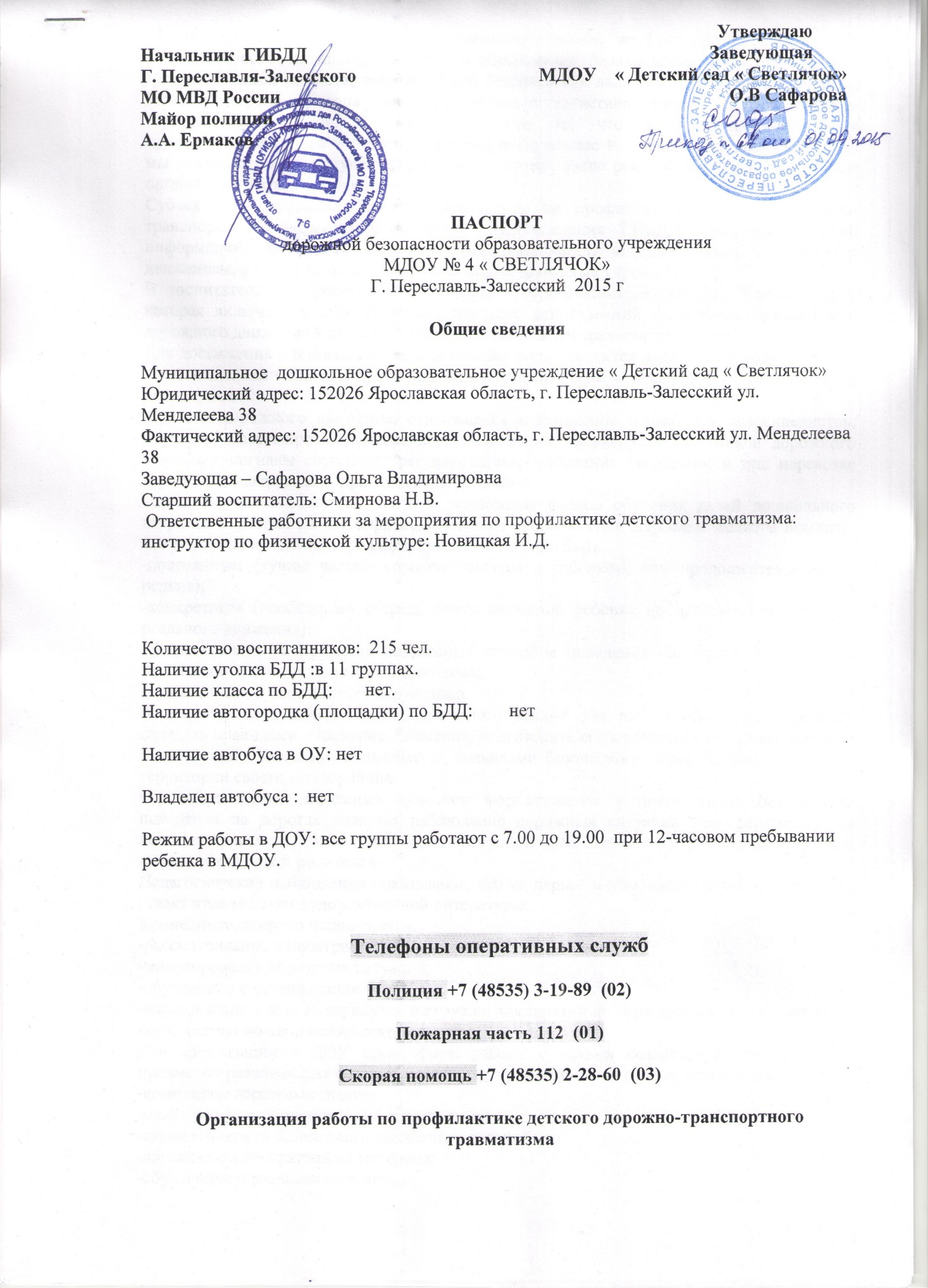 Жизнь и здоровье человека являются наивысшей ценностью. Государство берёт на себя ответственность за защиту, охрану и обеспечение безопасности жизнедеятельности человека. Одной из составляющих общей безопасности является дорожная безопасность. И именно дорожная безопасность, как показывает статистика, является в настоящее время наиболее проблемной. Особенно тревожно то, что в дорожно-транспортных происшествиях гибнут и получают травмы дети, подчас и дошкольного возраста. И как мы понимаем, в этих случаях (независимо от того, какое решение примут следственные органы) виноваты взрослые.Субъектами, осуществляющими деятельность по профилактике детского дорожно-транспортного травматизма, являются: подразделения ГИБДД, средства массовой информации, общественные объединения, деятельность которых связана с дорожным движением, а также дошкольные и иные образовательные учреждения.В воспитательном процессе ДОУ выделена образовательная область "Безопасность", которая включает в себя задачу по передаче детям знаний о правилах безопасности дорожного движения в качестве пешехода и пассажира транспортного средства.Для достижения поставленной задачи главная роль отводится педагогам и родителям. От того, насколько сами они будут подготовленными, очень многое зависит. Так, взрослые должны знать:-правила дорожного движения, относящиеся к движению пешеходов, велосипедистов, перевозке пассажиров;-основные дорожные знаки, касающиеся участников дорожного движения;-сигналы светофора, регулировщика;-требования безопасности при перевозке групп детей автобусами, при движении колонной.Одновременно необходимо знать и возможные формы обучения детей дошкольного возраста, с учётом их психофизиологических особенностей. Взрослые должны помнить, что обучение правилам дорожного движения должно быть:-постоянным (лучше частые короткие занятия с ребёнком, чем продолжительные, но редкие);-конкретным (необходимо сосредоточить внимание ребёнка на действиях в условиях реального движения);-направленным на привитие безопасных способов поведения на дороге, а не только запоминанию правил дорожного движения;-применимым к ближайшему окружению.В детском саду педагоги прилагают много усилий для того, чтобы помочь ребёнку овладеть правилами дорожного движения, подготовить его к школьному периоду жизни, а именно: самостоятельно пользоваться правилами безопасного передвижения, начиная с территории своего микрорайона.Одним из самых надёжных способов формирования у дошкольника безопасного поведения на дорогах является наблюдение дорожных ситуаций непосредственно на целевых прогулках, то есть получение доступной объективной информации от взрослого (как педагога, так и родителей).Педагогические наблюдения показывают, что на первое место воспитатели, как правило, ставят чтение детям художественной литературы.Кроме этого, широко используется:-рассматривание иллюстраций,картин;-моделирование дорожных ситуаций;-обучающие и развивающие игры;-изготовление с детьми атрибутов и игрушек для занятий по теме дорожной безопасности;-художественно-творческая деятельность детей и др.Для организации в ДОУ таких форм работы с детьми создаётся соответствующая предметно-развивающая среда. Кроме этого, в развивающей среде используются:-комплекты дорожных знаков;-макет улицы с транспортными средствами;-схема маршрута безопасного движения в детский сад;-наглядно-иллюстративный материал;-обучающие и развивающие игры;-атрибуты для сюжетно-ролевых игр с дорожной тематикой;-детская художественная литература;-картотека стихов, загадок, считалок, поговорок,пословиц;-альбомы с фотографиями "Моя улица", "Мой микрорайон";-мультфильмы.В ДОУ в целях пропаганды безопасности дорожного движения и профилактики детского дорожно-транспортного травматизма оформлены информационные "Уголки безопасности". Материалы, представленные на стендах, включают в себя следующее содержание:1.Выписка из приказа заведующего ДОУ о назначении лица, ответственного за работу по профилактике детского дорожно-транспортного травматизма.2.План работы ДОУ по профилактике детского дорожно-транспортного травматизма.3.Информация для детей и родителей обучающего характера по ПДД, периодически сменяемая, с тематической направленностью.4.Информация для родителей методического характера.Никакое обучение не будет эффективным, если самые близкие люди не соблюдают правила дорожного движения. Для детей родители являются образцом поведения на улице, дорогах, в транспорте. Только в сотрудничестве детского сада и семьи можно выработать у детей необходимые навыки культуры поведения на дорогах. С этой целью используются:-наглядная информация на стендах для родителей, в папках-передвижках;-родительские собрания, беседы с участием педагогов;-семинары-практикумы, на которых родителей знакомят с объёмом предлагаемых для детей знаний и умений (правила дорожного движения, сигналы светофора; пешеходный переход, обязанности пешеходов);-открытые дни для родителей с просмотром занятий по дорожной грамоте;-совместные праздники и развлечения.Таким образом, в ходе целенаправленной и систематической работы взрослых у дошкольника своевременно сформируются представления о безопасном поведении при переходе дороги и регулярная забота о своей безопасности.Основные направлениядошкольной программы по БДДТТ на  2015 г.Цели и задачи программы1.Сохранение жизни и здоровья детей.
2. Создание необходимых условий для обеспечения непрерывного воспитательного процесса в области безопасности дорожного движения.
3. Создание у детей стереотипов безопасного поведения на улице.
4. Обучение основам транспортной культуры.
5. Привлечение внимания общественности к проблеме безопасности на   дороге.Ожидаемый результат- Совершенствование профилактической работы по ПДД в детском саду;
- формирование навыков правильного поведения детей;
- предотвращение детского дорожно-транспортного травматизма.Направление деятельности- познавательные игры;
- конкурсы рисунков, плакатов, стихотворений;
- создание развивающей среды в группах по ПДД;Организационная работа - обновление уголков  безопасности;
- организация проведения открытых занятий  и внеклассных мероприятий по ПДД;
- организация проведения игровых и обучающих программ по ПДД.Инструктивно- методическая работа - Проведение совещаний для педагогов, родителей по ПДД;- разработка методических рекомендаций;- распространение информационных листков, бюллетеней;- обновление инструкций по проведению инструктажа с детьми и подростками о безопасности дорожного движения;Массовая работа - Проведение конкурсов, праздников, соревнований  по ПДД;- конкурсы частушек, рисунков, аппликаций;План работы ДОУ по теме «Профилактика детского дорожно-транспортного травматизма, воспитание навыков безопасного поведения на улицах и дорогах» на 2015 г  МДОУ « Детский сад « Светлячок» 1.Организационно-педагогическая работаМетодическая работаРабота с родителямиПамятка для родителейВ старшем дошкольном возрасте ребёнок должен усвоить:Кто является участником дорожного движения, и его обязанности;Основные термины и понятия правил (велосипед, дорога, дорожное движение, железнодорожный переезд, маршрутное транспортное средство, мопед, мотоцикл, перекрёсток, пешеходный переход), линия тротуаров, проезжая часть, разделительная полоса, регулировщик, транспортное средство, уступите дорогу);Обязанности пешеходов;Обязанности пассажиров;Регулирование дорожного движения;Сигналы светофора и регулировщика;Предупредительные сигналы;Движение через железнодорожные пути;Движение в жилых зонах;Перевозка людей;Особенности движения на велосипеде.Своими словами, систематически и ненавязчиво знакомьте с правилами, которые должен знать ребёнок.Методические приёмы обучения ребёнка навыкам безопасного поведения на дороге:В дорожной обстановке обучайте ориентироваться и оценивать дорожную ситуацию;Разъясняйте необходимость быть внимательным, осторожным и осмотрительным на дороге;Воспитывайте у ребёнка потребность быть дисциплинированным, вырабатывайте у него положительные привычки в безопасном поведении на дороге;Разъясняйте необходимость быть постоянно бдительным, на дороге, ноне запугивайте транспортной ситуацией;Указывайте на ошибки пешеходов и водителей;Разъясняйте, что такое дорожно-транспортное происшествие (ДТП) и причины их;Закрепляйте знания безопасного поведения с помощью игр, диафильмов, читайте книги, стихи, загадки с использованием дорожно-транспортных ситуаций;Используйте прогулки для закрепления и объяснения правил работы светофоров, показывайте дорожные знаки и дорожную разметку, а если регулировщик будет регулировать движение, то поясните его сигналы, чаще обращайтесь к ребёнку с вопросами по дорожной обстановке.Помните!Ребёнок учится законам дорог, беря пример с членов семьи и других взрослых. Не жалейте времени на обучение детей поведению на дороге.Берегите ребёнка! Старайтесь сделать всё возможное, чтобы оградить его от несчастных случаев на дороге!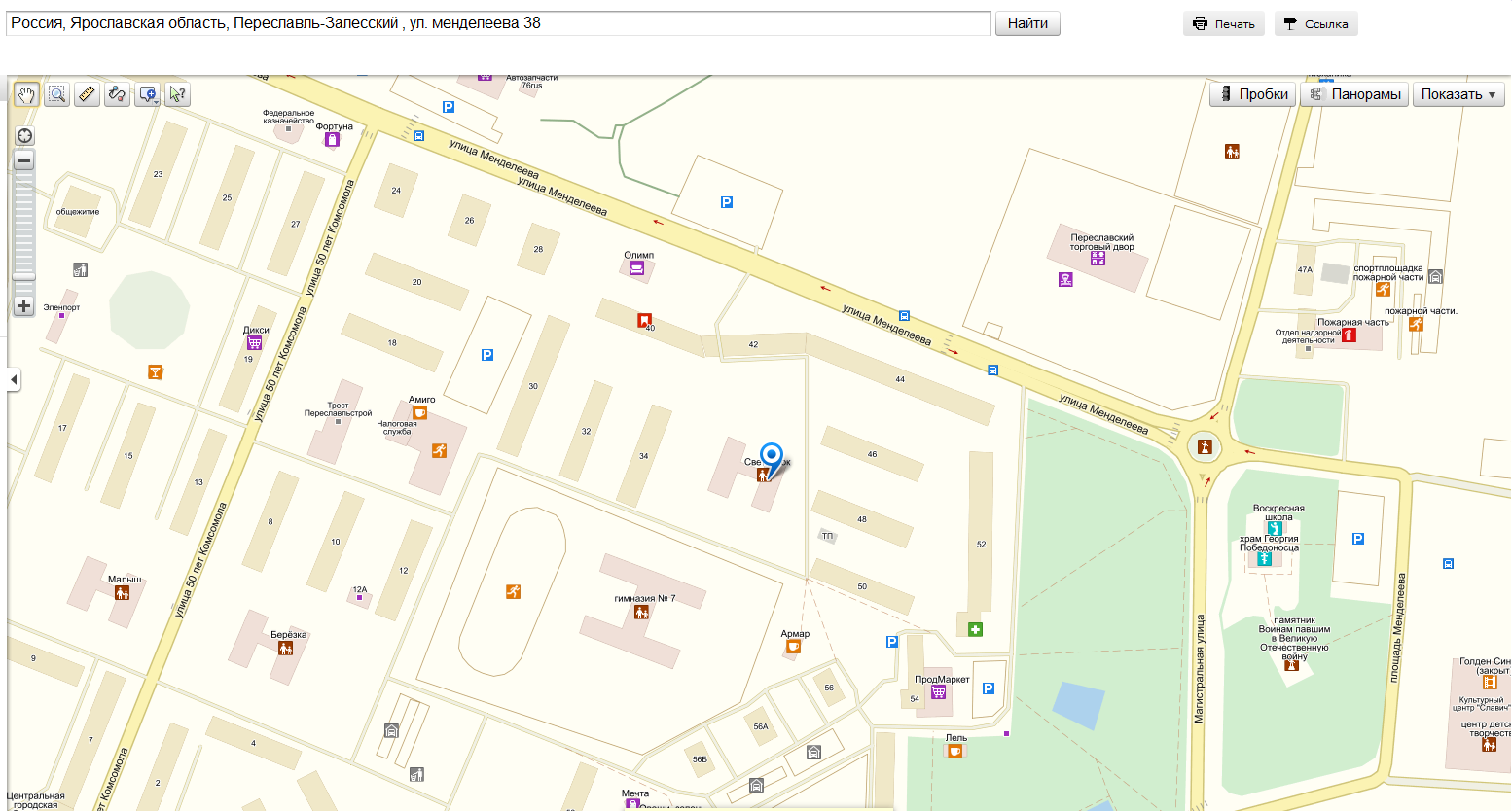 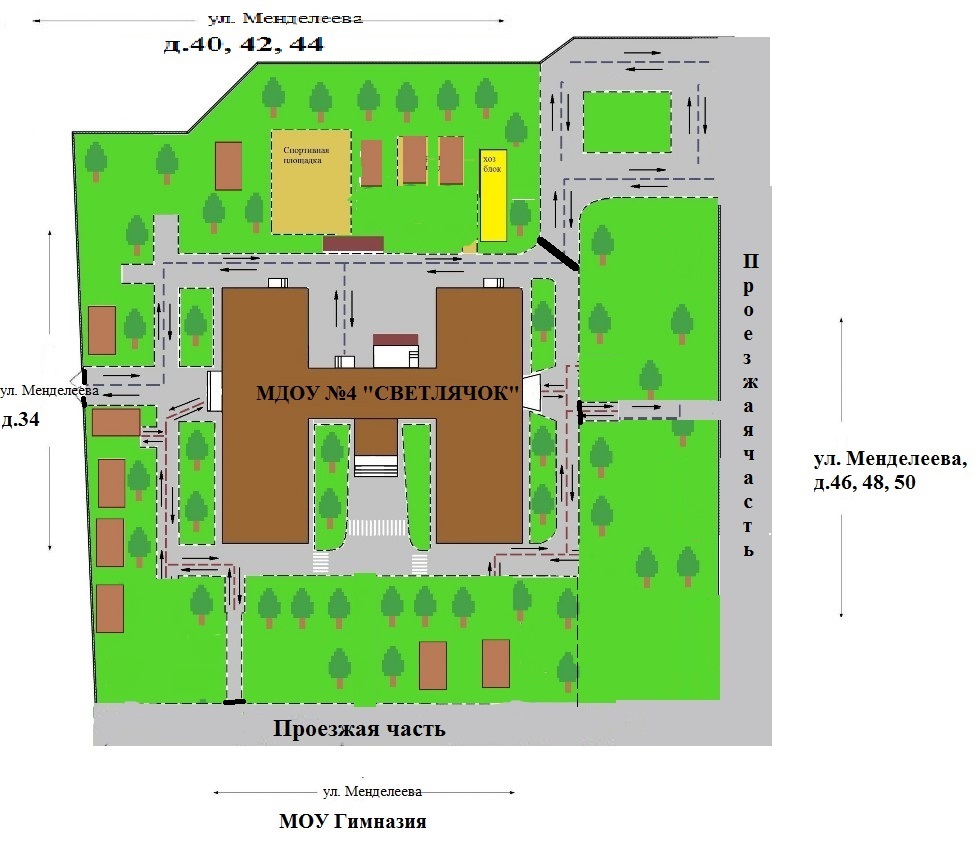 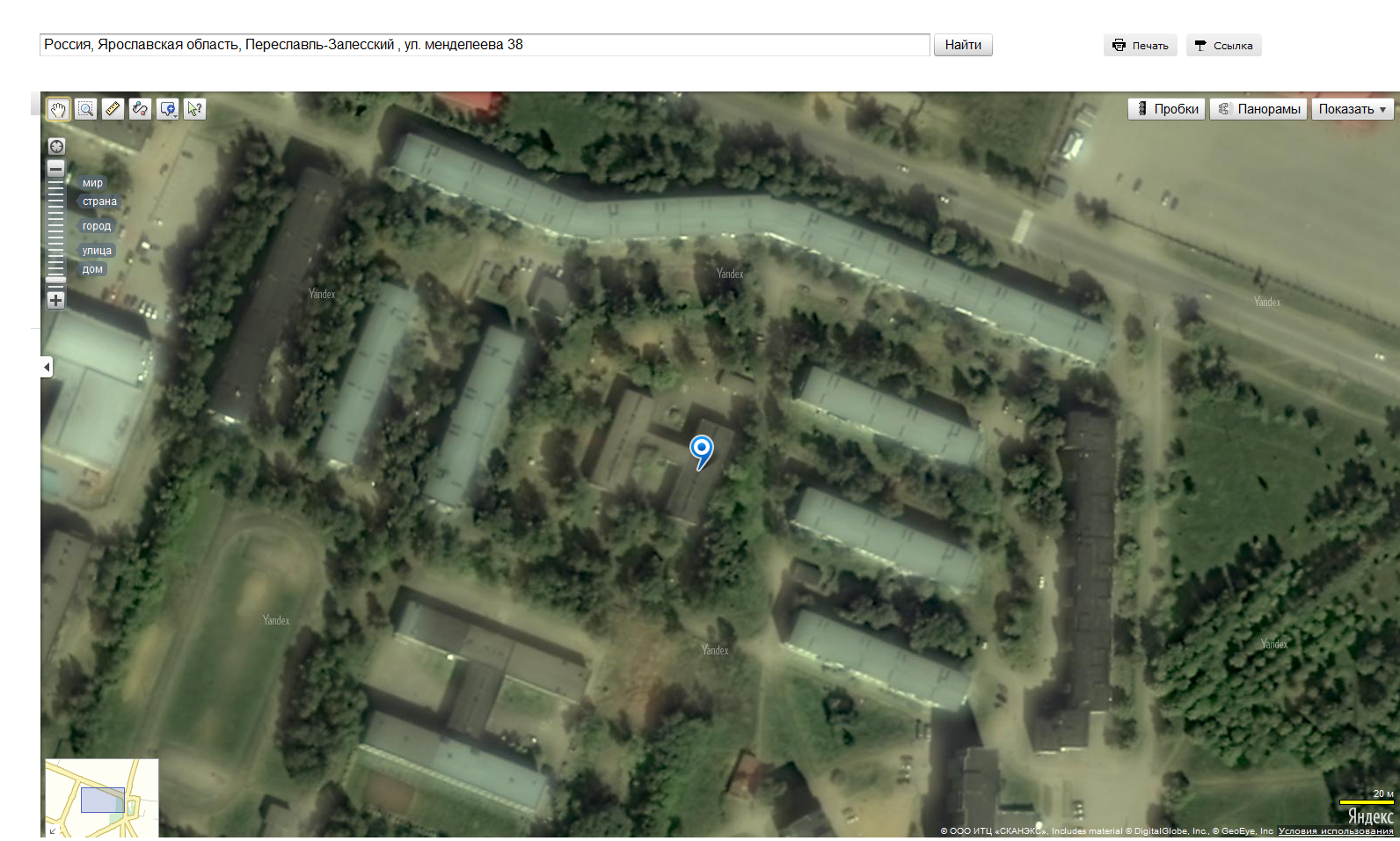 №П\ПНаименование мероприятияКатегории работниковСрокОтветственный1.Инструктаж по теме: «Правила дорожного движения»Воспитатели, музыкальный руководитель, психолог, инструктор по физ. культуреЕжегодно – июнь, март, и  при приеме на работуЗаведующая2.Инструктаж по теме: «Правила дорожного движения» Воспитатели, музыкальный руководитель, психолог, инструктор по физ. культуреЕжегодно – июнь, март, при проведении экскурсий и др. мероприятийЗаведующая3.Инструктаж по теме: «Оказание первой медицинской помощи и действие воспитателя при травме ребенка»Воспитатели, музыкальный руководитель, психолог, инструктор по физ. культуреЕжегодно – июнь, мартМедицинская сестра№П\ПНаименование мероприятияСрокОтветственныйОборудовать в группах уголки, макеты улиц для игры детямноябрь Воспитатели группПополнять развивающую среду в группах дидактическими играми, настольно-печатными играми, атрибутами для организации и проведения с.-р. Игр, иллюстративным материалом направленным на изучение и повторение с детьми ПДД.В течение учебного годаВоспитатели группВключать в календарные планы групп тематические занятия, беседы, игры по ПДД.В течение учебного года.Воспитатели группПополнять книжные уголки в группах познавательной литературой по ПДД.В течение учебного года.Воспитатели групп.Провести беседу с детьми старшей и подготовительной группы по проверке знаний по теме «Дорожная азбука»апрельСтарший воспитательПодготовить детей подготовительной группы к участию в городской конкурсно-игровой программе «Веселый перекресток».февральСтарший воспитатель, воспитатели подготовительной группыОбзор литературы по теме: «Профилактика ДДТТ и ПДД»Журналы «Дошкольное воспитание», «Здоровье дошкольника», «Воспитатель ДОУ»В течение годаСтарший воспитатель№П\ПНаименование мероприятияСрокОтветственныйВключать в групповые родительские собрания вопросы по ПДД. Например, «Родители – образец поведения на дорогах и улицах» и др.В течение годаВоспитатели группПомещать в родительские уголки информационно-справочный материал по обучению детей правам безопасного поведения на дорогах и улице.В течение годаВоспитатели групп